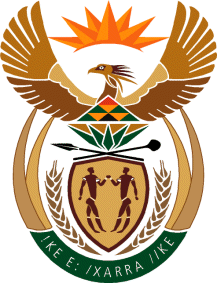 MINISTRY: PUBLIC SERVICE AND ADMINISTRATIONREPUBLIC OF SOUTH AFRICANATIONAL ASSEMBLYQUESTION FOR WRITTEN REPLY DATE:		4 NOVEMBER 2022QUESTION NO.: 	4137.	Inkosi R N Cebekhulu (IFP) to ask the Minister of Public Service and Administration:With reference to the statement of his Deputy Minister at the Africa Public Service Day in which he acknowledged the uneven public service delivery to citizens across the Public Service, especially for almost forgotten remote rural areas in Limpopo, KwaZulu-Natal (KZN) and the Eastern Cape as a matter of priority, what are the full details of (a) the particular areas in Limpopo, KZN and Eastern Cape that were referred to and (b) how the prioritisation of service delivery to citizens in the identified areas is being actioned through specific interventions?		       NW5150EREPLY: Africa Public Service Day (APSD) event was celebrated under the stewardship of the African Union with the theme: “Building resilience in nutrition and food security on the African continent: Accelerate the human capital, social and economic development”. The comment made by the Deputy Minister during APSD was referring in general to uneven public service delivery in remote rural areas in provinces compared to service delivery in urban and more populated areas of the country. There was thus no specific reference made to any specific service delivery area.The District Development Model (DDM) is one of the initiatives that is used to ensure that public service delivery is prioritised in the areas that are lagging behind in public service delivery. The DDM is an intergovernmental and cooperative governance model, launched by the President in September 2019. The DDM is anchored in the development of a “One Plan” which aims to translate development priorities and objectives into spatial locations (district & metropolitan areas). The plan aims to provide synchronisation and alignment of strategic projects across all spheres of government, organs of state and the private sector, by prioritizing catalytic projects. Through this initiative plus the application of many other service delivery mechanisms (such as the Batho Pele standards, specific support interventions and operations management initiatives) the “almost forgotten” areas of service delivery will be prioritised.End 